Территориальный участок депутата Совета депутатовСандогорского сельского поселения IV созыва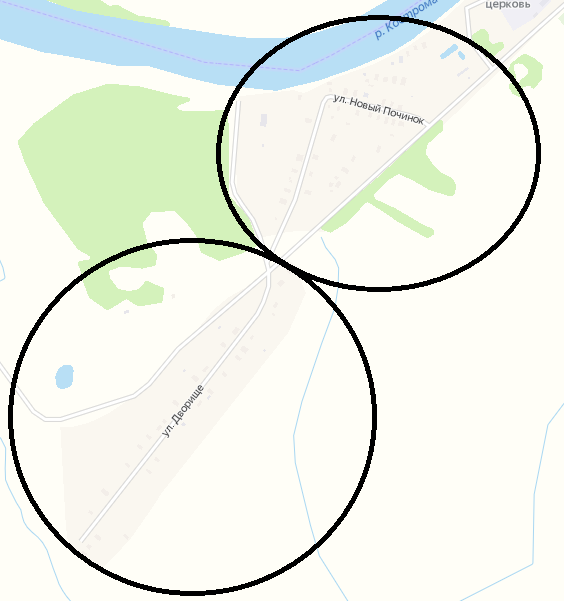 Полномочия депутата Совета депутатов Сандогорского сельского поселения IV созываФИО депутататаТерриториальные участкиСорокина Ольга Павловнас.Сандогора, ул.Дворище, ул.Новый-ПочинокФИО депутататаПолномочия депутатаСорокина Ольга ПавловнаМолодежное направление (все что касается молодежи)